BON STAŻOWYna zasadach określonych ustawie z dnia 20 kwietnia 2004 r. o promocji zatrudnienia i instytucjach rynku pracy oraz w rozporządzeniu ministra pracy i polityki społecznej z dnia 20 sierpnia 2009r.w sprawie szczegółowych warunków odbywania stażu przez bezrobotnych DANE OSOBY BEZROBOTNEJNR EWIDENCYJNY I OKRES WAŻNOŚCI BONU STAŻOWEGOWYPEŁNIA PRACODAWCAzałącznik nr 1 do wnioskuWNIOSEK O REFUNDACJĘ KOSZTÓW PRZEJAZDU z miejsca zamieszkania i powrotu do miejsca odbywania u pracodawcy stażu w ramach Bonu StażowegoNa podstawie skierowania tut. Urzędu Pracy podjąłem(am) staż: Jednocześnie oświadczam, iż koszt za wnioskowany okres jest najtańszym środkiem transportu, obsługiwanym przez przewoźnika wykonującego usługi w zakresie komunikacji publicznej tj. Refundację kosztu przejazdu proszę przekazać na rachunek bankowy:TAK , NIE 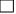 Odbiór osobisty w Banku Spółdzielczym TAK , NIE miejscowość i datapieczęć Powiatowego Urzędu Pracy 
w Chrzanowieimię i nazwiskoadres zamieszkanianr ewidencyjny bonuokres ważności bonu (od-do)miejscowość i datapodpis Doradcy klientanazwa organizatora stażuadres siedziby/miejsca wykonywania stażunr telefonu, e-mailZobowiązanie do zatrudnienia (umowa o pracę na okres 6 miesięcy oraz wymiar czasu pracy)miejscowość i datapieczęć i podpis organizatora stażuimię i nazwiskoadres zamieszkanianazwa organizatora stażuadres miejsca odbywania stażuokres odbywania stażu (od-do)nazwa przewoźnika np. ZKKM, PKP, BUS, innecałkowity miesięczny koszt przejazdu wynosi:nr rachunku bankowegodata oraz czytelny podpis bezrobotnego